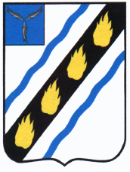 АДМИНИСТРАЦИЯЗОЛОТОСТЕПСКОГО МУНИЦИПАЛЬНОГО ОБРАЗОВАНИЯСОВЕТСКОГО МУНИЦИПАЛЬНОГО РАЙОНАСАРАТОВСКОЙ ОБЛАСТИПОСТАНОВЛЕНИЕот 29.03.2022 № 8с. АлександровкаОб утверждении Положения о проведении оценки численности животных без владельцев на территории Золотостепского муниципального образованияНа основании ст.ст. 14.1, 16.1 Федерального закона от 06.10.2003 № 131-ФЗ «Об общих принципах организации местного самоуправления в Российской Федерации», Федерального закона от 27.12.2018 № 498-ФЗ «Об ответственном обращении с животными и о внесении изменений в отдельные законодательные акты Российской Федерации» в целях поддержания санитарно-эпидемиологического благополучия муниципального образования, администрация Золотостепского муниципального образования, ПОСТАНОВЛЯЕТ:Утвердить прилагаемое Положение о проведении оценки численности животных без владельцев на территории  Золотостепского муниципального образования.Настоящее постановление вступает в силу на следующий день после дня его официального опубликования.Глава ЗолотостепскогоМуниципального образования                              А.В. ТрушинПриложениек постановлению администрацииот 29.03.2022 № 8ПОЛОЖЕНИЕо проведении оценки численности животных без владельцев на                территории Золотостепского муниципального образования1. Настоящее Положение устанавливает порядок проведения оценки численности животных без владельцев в Золотостепском муниципальном образовании в целях обеспечения санитарно-эпидемиологического благополучия населения и формирования заявки органов местного самоуправления об утверждении (уточнении) прогнозной численности животных без владельцев, подлежащих отлову, в соответствии с Законом Саратовской области «О наделении органов местного самоуправления отдельными государственными полномочиями Саратовской области по организации проведения на территории области мероприятий при осуществлении деятельности по обращению с животными без владельцев».2. Задачами проведения оценки численности животных без владельцев являются: а) предупреждение возникновения эпидемий, эпизоотий и (или) иных чрезвычайных ситуаций, связанных с распространением заразных болезней, общих для человека и животных, носителями возбудителей которых могут быть животные без владельцев;б) предупреждение причинения вреда, наносимого животными без владельцев жизни, здоровью и (или) имуществу граждан, имуществу юридических лиц и муниципального образования;в) подготовка предложений о необходимости (либо её отсутствии) заключения (продления) муниципального контракта со специализированной организацией на отлов животных без владельцев.3. Оценка численности животных без владельцев проводится специалистом Золотостепского муниципального образования, далее – ответственное лицо.4. При проведении оценки ответственное лицо в установленном законодательством порядке запрашивает и использует сведения медицинских учреждений, организаций борьбы с болезнями животных, обращений и сообщений граждан, публикаций в средствах массовой информации и в информационно-телекоммуникационной сети «Интернет», других общедоступных источников, позволяющих установить численность животных без владельцев в Золотостепском муниципальном образовании, подлежащих отлову.5. В целях проведения оценки ответственное лицо не реже, чем один раз в три месяца подготавливает запросы администрации в уполномоченные органы и организации:а) о количестве обращений граждан в медицинские учреждения, связанные с нападением животных без владельцев;б) о выявлении вирусных, бактериальных, паразитарных заболеваний животных без владельцев или заболеваний других животных, переносчиками которых являются животные без владельцев;в) о количестве обращений граждан и (или) юридических лиц в правоохранительные органы по вопросам причинения вреда и (или) угрозе причинения вреда жизни, здоровью и (или) имуществу граждан, имуществу юридических лиц и муниципального образования животными без владельцев;6. Обмен сведениями с соответствующими организациями осуществляется в порядке, предусмотренном федеральным законодательством.7. По результатам анализа полученных сведений не позднее 20 числа месяца, следующего за истекшим кварталом, составляется Акт о результатах оценки численности животных без владельцев на территории Золотостепского муниципального образования (далее – Акт) в соответствии с Приложением к настоящему Положению, который подлежит хранению не менее 3-х лет.8. В Акте обязательно должны быть указаны следующие сведения:Дата и место составления;Должностное лицо, составившее Акт, утвердившее Акт;Сведения о результатах оценки в соответствии с пунктами 4, 5 настоящего Положения;Предложение о необходимости (либо её отсутствии) заключения (продления) муниципального контракта со специализированной организацией на отлов животных без владельцев.В Акте могут быть указаны иные сведения, отражающие ситуацию с животными без владельцев на территории Золотостепского муниципального образования.10. Копия акта о результатах оценки численности животных без владельцев на территории Золотостепского муниципального образования направляется в администрацию Советского муниципального района, городского округа, наделенного государственными полномочиями по организации проведения на территории области мероприятий при осуществлении деятельности по обращению с животными без владельцев) для использования при формировании заявки об утверждении (уточнении) прогнозной численности животных без владельцев, подлежащих отлову.Верно: главный специалистадминистрации ЗМО                                              А.Т. РахметоваПриложениек Положению об оценке численности животных без владельцев на территории               Золотостепского  муниципального образованияУТВЕРЖДАЮГлава Золотостепского муниципального образования«____»________ г._________________ (подпись)Акт о результатах оценки численности животных без владельцев на территории Золотостепского муниципального образованияМесто составления                                                                                          ДатаПо результатам оценки численности животных без владельцев в период с … по … установлено следующее:В медицинские учреждения с жалобами на укусы, нападения животных без владельцев, подозрениями на инфекционные заболевания, представляющие опасность для человека, полученные в результате контакта с животными без владельцев поступило … человек. Из них: несовершеннолетних – …; со смертельным исходом – …На территории      Золотостепского муниципального образования  зарегистрировано … вспышек эпидемий (эпизоотий), причинами распространения которых стали животные без владельцев. Для ликвидации последствий приняты следующие меры:…По вопросам причинения вреда и (или) угрозе причинения вреда жизни, здоровью и (или) имуществу граждан, имуществу юридических лиц и муниципального образования животными без владельцев в правоохранительные органы поступило … обращений, из которых подтвердились … По подтверждённым случаям приняты следующие меры:…По результатам мероприятий выявлено … животных без владельцев на территории с. Александровка, с. Золотая Степь Золотостепского       сельского поселения, подлежащих отлову.Мотивированное предложение о необходимости (либо её отсутствии) заключения (продления) муниципального контракта со специализированной организацией на отлов животных без владельцев: необходимость имеется (отсутствует).